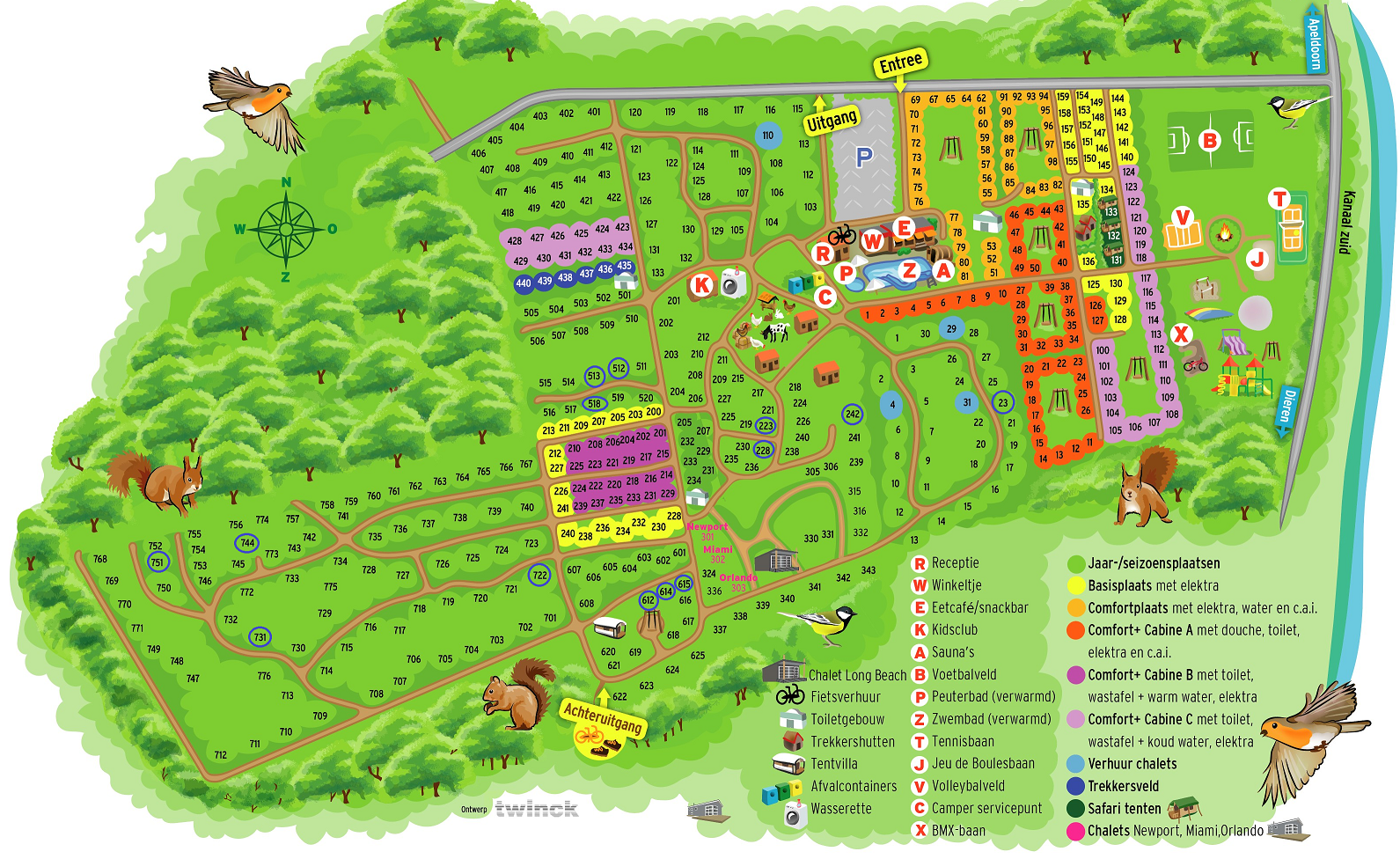 Vrije jaarplaatsen 2019/2020:Stacaravan:	23, 223, 228, 242, 512, 513, 518, 612, 614, 722, 731, 744, 751Toercaravan: 		615Beide mogelijk:	612, 614, 722, 731 Z.O.Z. voor de plattegrond 